О проведении публичных слушаний по проекту о внесении изменений 
в Правила землепользования и застройки Североуральского городского округа применительно к поселку Третий Северный В соответствии с Градостроительным кодексом Российской Федерации, Федеральным законом от 06 октября 2003 года № 131 - ФЗ «Об общих принципах организации местного самоуправления в Российской Федерации», Уставом Североуральского городского округа, главой 7 Правил землепользования 
и застройки Североуральского городского округа применительно к поселку Третий Северный, утвержденных решением Думы Североуральского городского округа от 21.12.2012 № 148, Положением о публичных слушаниях на территории Североуральского городского округа, утвержденным решением Североуральской муниципальной Думы от 26.10.2005 № 88, постановлением Главы Североуральского городского округа от 05.10.2006 № 1422 «О создании Комиссии по подготовке проекта Правил землепользования и застройки в Североуральском городском округе и проведению публичных слушаний», на основании протокола заседания Комиссии по подготовке проекта Правил землепользования и застройки в Североуральском городском округе и проведению публичных слушаний 
от 22.12.2017, постановления Администрации Североуральского городского округа от 12.04.2018 № 373 «О подготовке проекта о внесении изменения 
в Правила землепользования и застройки Североуральского городского округа применительно к поселку Третий Северный »ПОСТАНОВЛЯЮ:1. Назначить публичные слушания по проекту о внесении изменений 
в Правила землепользования и застройки Североуральского городского округа применительно к поселку Третий Северный в соответствии с приложением 
к постановлению.2. Провести публичные слушания 28 июня 2018 года в 15.00 часов 
по адресу: Свердловская область, город Североуральск, поселку Третий Северный, улица Кедровая, дом 19 (Детский юношеский досуговый центр «Ровесник»).3. Назначить председателем публичных слушаний Главу Североуральского городского округа В.П. Матюшенко.4. Назначить докладчиками на публичных слушаниях заведующего отделом градостроительства, архитектуры и землепользования Администрации Североуральского городского округа О.Я. Гарибова, заявителей.5. Возложить организацию и проведение публичных слушаний 
на Комиссию по подготовке проекта Правил землепользования и застройки 
в Североуральском городском округе и проведению публичных слушаний, утвержденную постановлением Главы Североуральского городского округа 
от 05.10.2006 № 1422.6. Установить, что предложения и рекомендации по проекту о внесении изменений в Правила землепользования и застройки Североуральского городского округа применительно к поселку Третий Северный принимаются 
до 25.06.2018 в письменном виде по адресу: Свердловская область, 
город Североуральск, улица Чайковского, дом 15, кабинет № 7 или могут направляться почтой по адресу: Свердловская область, город Североуральск, улица Чайковского, дом 15.7. Контроль за исполнением настоящего постановления возложить 
на Заместителя Главы Администрации Североуральского городского округа 
В.В. Паслера.8. Опубликовать настоящее постановление в газете «Наше слово» 
и разместить на официальном сайте Администрации Североуральского городского округа в срок до 18 июня 2018 года.Глава Североуральского городского округа				В.П. МатюшенкоПриложение к Постановлению ГлавыСевероуральского городского округаот 14.06.2018 № 35ПРОЕКТДУМА СЕВЕРОУРАЛЬСКОГО ГОРОДСКОГО ОКРУГАР Е Ш Е Н И ЕО внесении изменений в Решение Думы Североуральского городского округа 
от 28.12.2012 № 148 «Об утверждении Правил землепользования и застройки Североуральского городского округа применительно к поселку Третий Северный» Руководствуясь Градостроительным кодексом Российской Федерации, Федеральным законом от 6 октября 2003 года № 131-ФЗ «Об общих принципах организации местного самоуправления в Российской Федерации», Уставом Североуральского городского округа, постановлением Администрации Североуральского городского округа от   №   «О проведении публичных слушаний по проекту о внесении изменений в Правила землепользования 
и застройки Североуральского городского округа применительно к поселку Третий Северный», Решением публичных слушаний от     №      , Заключением 
о результатах проведения публичных слушаний от       №    , Дума Североуральского городского округаР Е Ш И Л А:1. Внести в Карту (схему) градостроительного зонирования Правил землепользования и застройки Североуральского городского округа применительно к поселку Третий Северный, утвержденных решением Думы Североуральского городского округа от 28.12.2012 № 148 «Об утверждении Правил землепользования и застройки Североуральского городского округа применительно к поселку Третий Северный», изменения путем изменения территориальных зон ИТ-2 (зона основных инженерных, транспортных коммуникаций и сооружений) и Р-3(зона санитарно-защитного и специального озеленения) на территориальную зону Ж-1 (зона застройки малоэтажными усадебными жилыми домами) в отношении земельного участка, расположенного по адресу: Свердловская область, город Североуральск, поселок Третий Северный, улица Октябрьская, дом 18, с кадастровым номером 66:60:0601004:186.2.Установить, что настоящее Решение вступает в силу со дня его официального опубликования. 3. Контроль за исполнением настоящего Решения возложить на депутатскую комиссию Думы Североуральского городского округа по городскому хозяйству 
и землепользованию В.В. Аниськина.4. Опубликовать настоящее Решение в газете «Наше слово» и разместить 
на официальном сайте Администрации Североуральского городского округа.Председатель Думы Североуральского городского округа         Е.С. БалбековаГлава Североуральского городского округа                             В.П. Матюшенко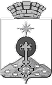 ГЛАВА СЕВЕРОУРАЛЬСКОГО ГОРОДСКОГО ОКРУГАПОСТАНОВЛЕНИЕГЛАВА СЕВЕРОУРАЛЬСКОГО ГОРОДСКОГО ОКРУГАПОСТАНОВЛЕНИЕ14.06.2018                                                                                                         № 35                                                                                                        № 35г. Североуральскг. Североуральск